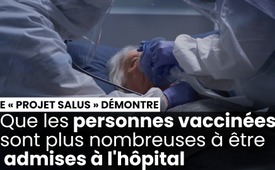 Le « Projet Salus » démontre que les personnes vaccinées sont plus nombreuses à être admises à l'hôpital à cause du Covid-19 que les personnes non vaccinées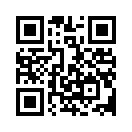 Les médias grand public affirment qu'il y aurait une « pandémie de personnes non vaccinées » et que les personnes qui ne se font pas vacciner contre le Covid représentent un danger pour elles-mêmes et pour les autres. Une étude américaine vient de montrer que ce ne sont pas les personnes non vaccinées qui sont hospitalisées à cause du Covid-19 mais de plus en plus des personnes vaccinées !« Ne vous fiez pas aux statistiques que vous n'avez pas vous-même falsifiées » est un dicton courant qui exprime à quel point on peut manipuler les statistiques, les études et autres.
Mais aujourd’hui, chers téléspectateurs, nous voulons vous présenter une analyse de données sur les effets des vaccins que nous considérons très crédible pour les raisons suivantes : 

1.  Les données proviennent d'un très grand nombre de patients, à savoir 5,6 millions de patients américains âgés de 65 ans et plus qui sont assurés dans le cadre du système « Medicare ». [Medicare est l'assurance maladie publique et fédérale du système de la santé américaine pour les citoyens âgés et handicapés.] Dans ce cas, on ne peut pas supposer que l’étude est faussée par une sélection ciblée de participants à l'étude, comme c’est facilement possible avec des études plus petites.

2.  La période de collecte des données s'étend de janvier 2021 au 21 août 2021, c'est-à-dire peu après le début de la vaccination aux États-Unis [14.12.2020, voir l’émission de « Tagesschau »]. Les données montrent la courbe de la pandémie avant et après l'émergence du variant Delta du Covid et sont donc très significatives en ce qui concerne les effets secondaires généraux non relatés de ces vaccins.

3.  L'objectif de l'analyse était de montrer au ministère de la défense (DOD = departement of defense) l'impact de la pandémie et de la campagne de vaccination sur la population afin d'identifier les éventuelles vulnérabilités des chaînes d'approvisionnement. Les données ont été analysées par un secteur du ministère de la Défense, en collaboration avec une société d'IA [IA = intelligence artificielle]. Il ne peut être dans l'intérêt des analystes de falsifier les données afin d'atteindre des objectifs politiques ou de marketing et d'influencer la population dans une certaine direction (par exemple, qu'elle se fasse vacciner), car les données sont destinées à des informations factuelles pour le ministère de la Défense.

Ces données proviennent des États-Unis, mais :
D'une part, le virus se comporte de la même manière partout et, d'autre part, on a utilisé des vaccins qui sont également courants dans notre pays, à savoir les vaccins Covid-19 de Pfizer-BioNTech et Moderna.

Après ces remarques d’introduction, passons à l'analyse proprement dite ! Vous trouverez un lien vers le document original à la fin de cette émission. Sur le site américain Natural News (www.naturalnews.com), un article d'Ethan Huff a été publié à ce sujet, dont nous vous proposons une traduction partielle ci-dessous :

 [Traduction de certaines parties de l'article :]

Les données du ministère de la Défense montrent que 60 % des patients âgés de 65 ans et plus, hospitalisés à cause du Covid sont « entièrement vaccinés ».

Le ministère de la Défense, en collaboration avec Humetrix [une plateforme d'analyse et de données actuelles] et le JAIC [Joint Artificial Intelligence Center, un sécteur du Pentagone], a publié de nouvelles données dans le cadre du Projet Salus, qui montrent que les « vaccins » contre le coronavirus de Wuhan – Covid-19 – ne sont en aucun cas le produit miracle annoncé.

Une présentation Powerpoint du 28 septembre 2021 intitulée « L’efficacité du vaccin ARNm du Covid-19 contre le variant Delta chez 5,6 millions de personnes âgées de 65 ans et plus,  assurées auprès de Medicare », montre que, en particulier chez les personnes âgées, les « vaccins » contre le virus chinois [Aux États-Unis, le nouveau coronavirus est souvent nommé d'après son origine] ne constituent pas une protection efficace contre la maladie.

L’image 12 – voir ci-dessous – explique que, sur la base des dernières données disponibles au 7 août, dans le groupe d’âge de 65 ans et plus, au moins 60 % des patients hospitalisés suite à la grippe Fauci [du nom d'Anthony Fauci, conseiller sanitaire du gouvernement américain], sont des patients « entièrement vaccinés », ce qui signifie qu’ils ont reçu toutes les injections actuellement disponibles. 

Selon la même image le variant appelé « variant Delta » a commencé à fait son apparition exactement au moment où une masse critique de la population a été vaccinée contre le nouveau virus. Cela indique que ce sont précisément ceux qui sont entièrement vaccinés qui tombent malades et transmettent la maladie. (…)

Lorsque le variant Delta est passé à plus de 50% en juin, les  hospitalisations liés au Covid-19 ont plus que doublé, inversant la tendance antérieure à la baisse les hospitalisations depuis avril », explique le rapport.

« 80% de la population de 65 ans et plus est totalement vaccinée. Jusqu’au 7 août à peu près 60 % de ces personnes ont été hospitalisées à cause du Covid-19. »
 


Les vaccins Covid introduisent-ils la maladie dans le corps ?

Avec ce chiffre de 60 %, il convient de noter que cela ne prend en compte que les patients dont l'injection remonte à au moins quinze jours. Si un patient entièrement vacciné tombe malade au 13e jour après la deuxième injection d'ARNm, il est toujours classé comme « non vacciné ».
Cela signifie que le véritable pourcentage d'hospitalisés entièrement vaccinés est probablement bien supérieur à 60 %. Certains estiment qu'il est plus proche de 80, voire 90 % - ou même plus, qui sait vraiment ?

Cependant, nous savons que la plupart des effets secondaires visibles des vaccins Covid surviennent dans cette fenêtre de deux semaines. Les effets secondaires indésirables à plus long terme peuvent prendre des mois, voire des années, avant d'apparaître complètement.
C'est pratique pour les manipulateurs de la plandémie, qui préfèrent que les gens croient le mensonge selon lequel seules les personnes non-vaccinées tombent encore malades. Mais la réalité est exactement le contraire : la plupart des nouvelles infections sont ce qu’on appelle des « percées vaccinales » chez les personnes entièrement ou partiellement vaccinées.

La diapositive suivante de la présentation du Pentagone montre en outre que plus le temps s'est écoulé après la vaccination, plus le taux d'hospitalisation est élevé. Il s'avère que chez certaines personnes entièrement vaccinées, les percées vaccinales peuvent se produire plusieurs mois plus tard.

Le gouvernement prétend que cela montre que « l'efficacité des vaccins » (VE) [VE = Vaccine Effectiveness] diminue avec le temps, mais la réalité est que les vaccins n'ont jamais fonctionné. Ce que font ces vaccins, c'est introduire la maladie dans le corps des individus, et la probabilité qu'elle se manifeste au fil du temps augmente.

Les « autorités » ne vous le diront jamais, bien sûr. Ils veulent que nous croyions tous que les vaccins n'ont qu'une efficacité limitée, c'est pourquoi ils promeuvent maintenant les « boosters » [vaccinations de rappel] comme la solution pour le système immunitaire.

Cependant, avec chaque nouveau rappel, la probabilité qu'une personne entièrement vaccinée tombe malade augmente. C'est une mort sournoise pour la plupart des gens, une situation imputée aux personnes non-vaccinées, alors qu'en réalité, ce sont les personnes entièrement vaccinées qui remplissent les hôpitaux.

« Après une vaccination par ARNm, le risque d'hospitalisation due à une percée vaccinale augmente avec le temps, avec une probabilité d’augmentation de 2,5 dès 6 mois après la vaccination », indique le rapport. Vous pouvez consulter le rapport complet par vous-mêmes pour en savoir plus. (...)

[Fin de la traduction]

Chers téléspectateurs, où est passée la prétendue protection vaccinale ? Les promesses selon lesquelles la vaccination protège contre l'infection et la propagation du Covid ont dû être retirées ; ce château de cartes est donc en train de s'écrouler : 
Maintenant, elle ne protège même pas contre une évolution grave du Covid-19 ! Si nous ajoutons ensuite un chiffre non déclaré de 10 ou 20 %, ce qui est très probable, nous nous retrouverions en fait avec 70 ou 80 % de personnes vaccinées parmi les personnes gravement malades. Avec une proportion de 80% de vaccinés dans le groupe de population étudié, il n'y a guère d'avantage à en tirer. Quel est donc l'intérêt et le bénéfice de la vaccination ?de Silvia/ mmm.Sources:1.  Originalbericht, 17-seitige Präsentation der Ergebnisse:
https://www.naturalnews.com/files/Salus_Humetrix_VE_study_2021_09_28.pdf
2.  Artikel über Project Salus von Ethan Huff vom 3. Oktober 2021:
https://www.naturalnews.com/2021-10-03-dod-data-60-percent-covid-hospitalizations-fully-vaccinated.html
3.  Weiterführender Artikel über Project Salus von Mike Adams vom 1. Oktober 2021:
https://www.naturalnews.com/2021-10-01-ai-powered-dod-data-analysis-program-project-salus-shows-ade-accelerating-fully-vaccinated.html
4.  Impfstart in den USA
https://www.tagesschau.de/ausland/amerika/impfstart-usa-101.htmlCela pourrait aussi vous intéresser:#Coronavirus-fr - www.kla.tv/Coronavirus-fr

#Vaccination-fr - oui ou non ? Faits et arrière-plans - www.kla.tv/Vaccination-fr

#CommentairesMediatiques - médiatiques - www.kla.tv/CommentairesMediatiquesKla.TV – Des nouvelles alternatives... libres – indépendantes – non censurées...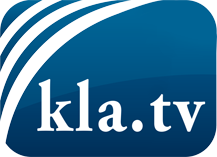 ce que les médias ne devraient pas dissimuler...peu entendu, du peuple pour le peuple...des informations régulières sur www.kla.tv/frÇa vaut la peine de rester avec nous! Vous pouvez vous abonner gratuitement à notre newsletter: www.kla.tv/abo-frAvis de sécurité:Les contre voix sont malheureusement de plus en plus censurées et réprimées. Tant que nous ne nous orientons pas en fonction des intérêts et des idéologies de la système presse, nous devons toujours nous attendre à ce que des prétextes soient recherchés pour bloquer ou supprimer Kla.TV.Alors mettez-vous dès aujourd’hui en réseau en dehors d’internet!
Cliquez ici: www.kla.tv/vernetzung&lang=frLicence:    Licence Creative Commons avec attribution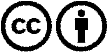 Il est permis de diffuser et d’utiliser notre matériel avec l’attribution! Toutefois, le matériel ne peut pas être utilisé hors contexte.
Cependant pour les institutions financées avec la redevance audio-visuelle, ceci n’est autorisé qu’avec notre accord. Des infractions peuvent entraîner des poursuites.